                            Анкета экспертаАНО «ЦОП «Бизнес против коррупции» в Ростовской области»,  работающего на условиях "pro bono"       Карпов Сергей Викторович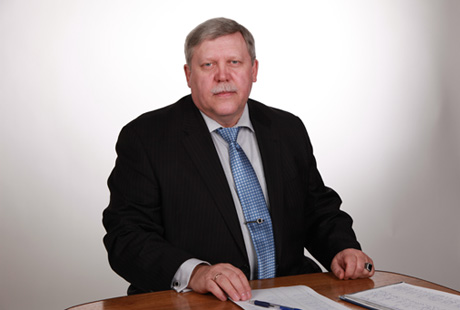 ЦельПодготовка экспертного правового заключения в рамках процедур Центра общественных процедур «Бизнес против коррупции» в Ростовской области»Название организации, должностьЗаведующий филиалом «Ростовская городская юридическая контора № 1»Ростовской областной коллегии адвокатов имени Д.П.Баранова, адвокатКраткая справка о компаниифилиал является обособленным подразделением Ростовской областной коллегии адвокатов, осуществляющим ее функции по организации работы членов коллегии по осуществлению адвокатской деятельностиОпыт работы1978 – 2001 г.г. – военная служба в органах военной прокуратуры в должности от военного следователя военной прокуратуры гарнизона до заместителя военного прокурора военного округа, в воинском звании от лейтенанта юстиции до полковника юстиции.2001 г. – до настоящего времени - адвокат филиала «Ростовская городская юридическая контора № 1» Ростовской областной коллегии адвокатов имени Д.П.БарановаС 2013 г. - член международной ассоциации юристов (IBA), секция «криминальное право»Сфера профессиональных интересовзащита по преступлениям в сфере кредитно-денежных отношенийзащита по должностным преступлениямзащита по преступлениям коррупционной направленностизащита по экологическим преступлениямсопровождение налоговых и полицейских проверокзащита по преступлениям против интересов службы в коммерческих организацияхзащита по административным правонарушениям в области предпринимательской деятельностизащита по воинским преступлениямзащита по общеуголовным преступлениямОбразованиеНаучные работы, публикациинетНаграды1978 – 2001 г.г. - медали за выслугу лет военной службы2011 г. – почетная грамота Федеральной платы адвокатов РФ2011 г. – медаль прокуратуры РФ «190 лет прокуратуре России»Дополнительные сведенияВозраст                          